          ROMÂNIA                                 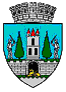 JUDEŢUL SATU MARE           MUNICIPIUL SATU MARE                                                                            Anexa nr. 1 la HCL nr. 21/26.01.2023STUDIU DE FUNDAMENTAREprivind modalitatea de organizare a serviciilor publice de administrare a domeniului public și privat de interes local în municipiul Satu MareObiectul studiului de fundamentare					… 2Scopul studiului de fundamentare					… 3Context									… 3Cadrul legal									… 4Serviciile prestate								… 7Grupuri țintă								… 7Analiza tehnico – economică. Prețuri și tarife			… 8Finanţarea serviciilor							… 9Aspecte de ordin financiar si economic				… 10 Identificarea și alocarea riscurilor					… 11 Stabilirea modalității de gestiune					… 11 Concluzii şi recomandări						… 14Serviciului public de administrare a domeniului public și privat de interes local se organizează și funcționează cu respectarea următoarelor principii: a) autonomiei locale; b) descentralizării serviciilor publice; c) responsabilităţii şi legalităţii; d) corelării cerinţelor cu resursele; e) dezvoltării durabile;  f) liberului acces la informaţii şi consultarea cetăţenilor; g) economiei de piaţă şi eficienţei economice.Obiectul studiului de fundamentareObiectul prezentului studiu de fundamentare îl constituie fundamentarea opțiunii privind modul de gestionare a serviciilor publice de administrare a domeniului public și privat de interes local, pentru următoarele servicii pe teritoriul Municipiului Satu Mare, respectiv:exploatarea piețelor;întreținerea și exploatarea locurilor de parcare pe străzi și în alte locuri publice, în condițiile stabilite prin planurile de urbanism și studiile de circulație;asigurarea serviciilor de ridicare autovehicule abandonate sau, după caz, fără stăpân;exploatarea toaletelor publice;întreținerea terenurilor și bazelor sportive date în exploatare;exploatarea, întreținerea locurilor de joacă pentru copii;exploatarea cimitirului uman situat pe strada Amațiului; asigurarea serviciilor de pompe funebre pentru persoanele neidentificate sau fără aparținători;lucrări executate pe bază de comandă emisă de UAT Satu Mare;exploatarea patinoarului;exploatarea trenulețului de agrement. 2. Scopul studiului de fundamentarePrezentul studiu de fundamentare are ca scop:stabilirea modalității de gestiune a serviciilor publice de administrare a domeniului public și privat de interes local în municipiul Satu Mare; justificarea fezabilităţii serviciilor, din punct de vedere economico-financiar;motivarea economică, socială și de mediu a opțiunii alese de gestiune directă a serviciilor;indicarea modului în care serviciile răspund cerinţelor şi politicii autorităţii locale;demonstrarea faptului că alternativa prin care serviciile sunt realizate în regim de gestiune directă este mai avantajoasă pentru UAT Satu Mare decât cea de gestiune delegată.3. ContextPrezentul studiu este elaborat din inițiativa autorității publice locale a Municipiului Satu Mare în vederea respectării prevederilor O.G. 71/29.08.2002 privind organizarea și funcționarea serviciilor publice de administrare a domeniului public şi privat de interes local, cu modificările şi completările ulterioare, precum şi a dispoziţiile O.U.G. nr. 57/2019 privind Codul administrativ, cu modificările şi completările ulterioare.	Serviciile publice de interes local sunt acele servicii publice care răspund în principal nevoilor colectivităţii locale şi care sunt realizate prin acţiunea autorităţilor administraţiei publice locale.  	Municipiul Satu Mare va desfășura procesul de elaborare a documentației necesare în vederea organizării gestiunii serviciilor de interes local prin raportare la legislația aplicabilă și practica existentă în domeniu.Activitățile edilitar – gospodărești specifice serviciilor de administrare a
domeniului public și privat sunt supuse regimului juridic al serviciilor publice de interes general, fiind aplicabile astfel obligațiile de serviciu public definite potrivit următoarelor cerințe fundamentale:universalitate;continuitate din punct de vedere calitativ și cantitativ;adaptabilitate la cerințele utilizatorilor și gestiune pe termen lung;accesibilitate egală și nediscriminatorie la serviciul public, în condiții
contractuale reglementate;transparența decizională și protecția utilizatorilor;satisfacerea cerințelor cantitative și calitative ale utilizatorilor;sănătatea populației și calitatea vieții;protecția economică, juridică și socială a utilizatorilor;introducerea unor metode moderne de management;dezvoltarea durabilă, protejarea și valorificarea domeniului public și privat al Municipiului Satu Mare, protecția și conservarea mediului în
conformitate cu reglementările specifice în vigoare;informarea și consultarea colectivităţii locale beneficiare a acestor servicii;respectarea principiilor economiei de piață, asigurarea unui mediu concurențial.Obiectivele pe care trebuie să le atingă serviciile publice de administrare a domeniului public și privat de interes local sunt următoarele:îmbunătățirea condițiilor de viață ale populației, precum şi a calităţii prestării serviciului public;susținerea dezvoltării economice și sociale a Municipiului Satu Mare;garantarea permanenţei în funcţionare a acestui serviciu public;promovarea calității și eficienței serviciilor;dezvoltarea durabilă a serviciilor, protejarea şi valorificarea domeniului public şi privat al Municipiului Satu Mare, protecţia şi conservarea mediului, în conformitate cu reglementările specifice în vigoare;promovarea programelor de dezvoltare a serviciilor, pe baza unui mecanism eficient de planificare multianuală a investițiilor;funcţionarea şi exploatarea în condiţii de siguranţă, rentabilitate şi eficienţă economică a infrastructurii aferente serviciului;gestionarea serviciului pe criterii de transparenţa, competitivitate şi eficienţă;promovarea programelor  de dezvoltare  a serviciului, pe baza unui mecanism eficient de planificare multianuala a investiţiilor;informarea şi consultarea utilizatorilor serviciilor în vederea stabilirii politicilor și strategiilor locale în domeniu.4. Cadrul legalServiciul public „Administraţia Domeniului Public”, înfiinţat prin H.C.L. nr. 182/29.09.2005, este un serviciu public cu personalitate juridică sub conducerea, coordonarea şi responsabilitatea autorităţii publice locale şi functionează în conformitate cu prevederile Ordonanţei Guvernului nr.71/2002 privind organizarea şi funcţionarea serviciilor publice de administrare a domeniului public şi privat de interes local, cu modificările şi completarile ulterioare şi a OUG nr. 57/2019 privind Codul administrativ, cu modificarile şi completările ulterioare. 	În baza prevederilor O.U.G. nr. 57/2019 privind Codul Administrativ şi ale O.G. nr. 71/2002, organizarea şi reglementarea serviciilor de administrare a domeniului public şi privat constituie dreptul exclusiv al autorităţilor administraţiei publice locale. În exercitarea acestui drept, consiliul local are posibilitatea de a adopta hotărâri care să asigure funcţionarea corespunzătoare a serviciilor de administrare a domeniului public şi privat al unităţii administrativ-teritoriale.
   	Potrivit art. 10 alin. (1) lit. a) din O.G. nr. 71/2002 gestiunea serviciilor de administrare a domeniului public şi privat se poate organiza și prin gestiune directă.
  	Alegerea formei de gestiune se face prin hotărâre a consiliului local, iar potrivit prevederilor art. 10 alin. (3) din O.G. nr. 71/2002, desfăşurarea activităţilor specifice oricărui serviciu de administrare a domeniului public şi privat, indiferent de forma de gestiune aleasă, se realizează pe baza unui regulament de serviciu şi a unui caiet de sarcini, elaborate şi aprobate de autorităţile administraţiei publice locale.Gestiunea directă este modalitatea de gestiune în care autorităţile deliberative şi executive, în numele unităţilor administrativ-teritoriale pe care le reprezintă, îşi asumă şi exercită nemijlocit toate competenţele şi responsabilităţile ce le revin potrivit legii cu privire la furnizarea/prestarea serviciilor de administrare a domeniului public şi privat.Astfel, pentru exploatarea eficientă a activităţilor edilitar-gospodăreşti care compun serviciul de administrare a domeniului public şi privat, autoritatea publica locală răspunde direct de organizarea, finanţarea, gestiunea şi controlul activităţii, având însă posibilitatea de a încredinţa sarcinile şi responsabilităţile proprii cu privire la gestiunea propriu-zisă a serviciului şi exploatarea infrastructurii necesare, unor operatori prestatori de servicii de administrare.  	 Activităţile se pot transmite spre administrare, gestiune şi exploatare, fie unui compartiment din aparatul propriu de specialitate, fie unui serviciu public înfiinţat în subordinea autorităţii publice, în cazul gestiunii directe (art. 11 şi 12 din OG nr. 71/2002).
 	Legislația în baza căreia s-a întocmit studiul de fundamentare:- O.G. nr. 71/2002 privind organizarea şi funcţionarea serviciilor publice de administrare a domeniului public şi privat de interes local, republicată, cu modificările și completările ulterioare;-  O.U.G nr. 57/2019 privind Codul administrativ, cu modificările și completările ulterioare;- Legea nr. 145/2014 pentru stabilirea unor măsuri de reglementare a pieţei produselor din sectorul agricol, cu modificările și completările ulterioare;- H.G. nr. 348/2004 privind exercitarea comerţului cu produse şi servicii de piaţă în unele zone publice, cu modificările și completările ulterioare;- O.U.G. nr. 195/2002 privind circulaţia pe drumurile publice, republicată, cu modificările și completările ulterioare;- H.G. nr. 1391/2006 pentru aprobarea Regulamentului de aplicare a Ordonanţei de urgenţă a Guvernului nr. 195/2002 privind circulaţia pe drumurile publice, cu modificările și completările ulterioare;- Legea nr. 421/2002 privind regimul juridic al vehiculelor fără stăpân sau abandonate pe terenuri aparţinând domeniului public sau privat al statului ori al unităţilor administrativ-teritoriale cu modificările și completările ulterioare;- H.G. nr. 156/2003 pentru aprobarea Normelor metodologice de aplicare a Legii nr. 421/2002 privind regimul juridic al vehiculelor fără stăpân sau abandonate pe terenuri aparţinând domeniului public sau privat al statului ori al unităţilor administrativ-teritoriale, cu modificările și completările ulterioare;- Legea educaţiei fizice și sportului nr. 69/2000, cu modificările și completările ulterioare;- Legea nr. 102/2014 privind cimitirele, crematoriile umane şi serviciile funerare, cu modificările și completările ulterioare;- H.G. nr. 741/2016 pentru aprobarea Normelor tehnice şi sanitare privind serviciile funerare, înhumarea, incinerarea, transportul, deshumarea şi reînhumarea cadavrelor umane, cimitirele, crematoriile umane, precum şi criteriile profesionale pe care trebuie să le îndeplinească prestatorii de servicii funerare şi nivelul fondului de garantare;- Legea nr. 273/2006 privind finanţele publice locale, cu modificările şi completările ulterioare;- Legea contabilităţii nr. 82/1991, republicată, cu modificările şi completările ulterioare;- Legea anuală a bugetului de stat;- Legea anuală a bugetului asigurărilor sociale de stat. -  H.C.L. nr. 182/29.09.2005 privind reorganizarea Administrației Piețelor Satu Mare;- H.C.L. nr. 263/23.11.2017 privind aprobarea Regulamentului de funcţionare al sistemului privind controlul, limitarea şi taxarea staţionărilor în municipiul Satu Mare, modificată şi completată prin HC.L. nr. 10/31.01.2019 şi H.C.L. nr. 167/25.07.2019;- H.C.L. nr. 71/25.03.2021 privind aprobarea Regulamentului de Organizare şi Funcţionare general al Serviciului Public “Administraţia Domeniului Public “Satu Mare;- H.C.L. nr. 109/15.06.2006 privind transmiterea “Bazei sportive municipale Olimpia”, situată în Satu Mare str. Arenei, în exploatarea serviciului public „Administratia Domeniului Public”, modificată prin H.C.L. nr. 196/31.08.2017;- Anexele nr. 2 – 9 la H.C.L. nr. 61/31.03.2016 privind:întreţinerea şi exploatarea terenurilor de joacă şi a Grădinei Romei;organizarea şi funcţionarea cimitirului uman de pe str. Amaţiului;organizarea şi funcţionarea pieţelor din municipiul Satu Mare.5. Serviciile prestateConform Ordonanței nr. 71/2002 privind organizarea și funcționarea serviciilor publice de administrare a domeniului public și privat de interes local, raportat la prevederile legale incidente, precum și la necesitățile Municipiului Satu Mare, serviciile ce urmează a fi analizate în vederea gestiunii directe sunt cele menționate la punctul 1 din prezentul studiu.6. Grupuri țintăGrupurile în interesul cărora se realizează serviciile publice de administrare a domeniului public și privat de interes local în Municipiul Satu Mare, așa cum sunt prezentate în cadrul acestui studiu, sunt următoarele:Populația municipiului, persoane fizice și asociații de locatari sau proprietari;Agenții economici care își desfășoară activitatea pe raza municipiului Satu Mare;Instituțiile publice cu sedii sau filiale în Municipiul Satu Mare.Beneficiarii serviciilor publice de administrare a domeniului public și privat de interes local în Municipiul Satu Mare:Autoritatea publică locală, ce are ca obiectiv realizarea serviciilor care să
întrunească parametrii de calitate impuși;Prestatorii de servicii ce operează pe raza Municipiului Satu Mare, ce au ca obiectiv principal asigurarea continuității serviciului și obținerea de profit.
7. Analiza tehnico – economică. Prețuri și tarifeProfilul socio–economic al Municipiului Satu Mare arată necesitatea de a porni un amplu proces de revitalizare a zonei și de a oferi servicii publice de calitate populației. Având în vedere constrângerile de ordin legislativ, Municipiul Satu Mare nu poate valorifica, din punct de vedere financiar, potenţialul public şi privat al municipiului.Capacitatea pe termen mediu și lung a operatorului de a realiza activitățile la parametrii de calitate ce vor fi aprobați de Consiliul Local al Municipiului Satu Mare  va depinde, în primul rând, de posibilitatea de a asigura existența unei baze materiale minimale.Urmare a analizei efectuate, care a stat la fundamentarea studiului, se apreciază că baza materială aparţinând Serviciului Public “Administrația Domeniului Public” Satu Mare este în măsură să asigure realizarea volumului de lucrări necesare a se efectua în Municipiul Satu Mare în baza gestiunii directe. Dotările necesare vor fi puse la dispoziția operatorului, existând posibilitatea de a închiria şi/sau încheia contracte cu alți operatori de servicii conexe pentru a asigura desfășurarea serviciilor și lucrărilor la parametrii tehnici impuși prin Caietul de sarcini și Regulamentul de serviciu. Principalul avantaj în cazul gestiunii acestor servicii este reprezentat de existența personalului specializat la nivel local, ce deține un nivel bun de cunoaștere a particularităților tehnice din aria de desfășurare a serviciului.Totuși, în vederea asigurării sustenabilității pe termen lung din punct de vedere tehnic este esențial a fi alocate fondurile necesare pentru suplimentarea bazei tehnice disponibile, precum și pentru modernizarea acesteia.În ceea ce privește stabilirea bugetului pentru fiecare activitate componentă a serviciului, este fundamental ca acesta să permită atingerea urmatoarelor obiective:asigurarea prestării serviciului la nivelul de calitate și indicatorii de
performanță stabiliți de Consiliul Local al Municipiului Satu Mare prin regulamente etc.realizarea unui raport calitate-cost cât mai bun pentru activitățile prestate pe perioada angajată și asigurarea unui echilibru între riscuri și beneficii.asigurarea funcționării eficiente a activităților componente ale serviciilor, precum și dezvoltarea și modernizarea infrastructurii utilizate;menținerea sustenabilității financiare pe termen mediu și lung.
 	De asemenea, pentru aprobarea bugetului aferent prestării serviciilor este important să fie considerat nivelul acestora comparativ cu cel înregistrat pe piețele de profil. Astfel, va putea fi aprobată o valoare justă a acestora, care să permită desfășurarea activităților la parametrii de calitate impuși și să conducă și la obținerea unui profit rezonabil, precum și demonstrarea unui comportament responsabil în ceea ce privește utilizarea resurselor bugetare locale.Pentru operațiunile/activitățile/acțiunile care fac obiectul gestiunii directe, operatorul va propune valorile taxelor/tarifelor/prețurilor și/sau va elabora norme locale de deviz, după caz. Acestea vor reprezenta modul de tarifare a serviciilor. Norma locală de deviz va conține consumurile specifice de materiale, utilaje și transport, precum și manopera, care va fi determinată orar. Structura şi nivelul tarifelor practicate vor reflecta costul efectiv al prestaţiei, vor fi în conformitate cu prevederile legale şi aprobate de Consiliul Local al municipiului Satu Mare.8. Finanţarea serviciilorCuantumul şi regimul sumelor necesare asigurării finanțării serviciilor se stabilesc în conformitate cu prevederile legale în vigoare, astfel încât:să acopere costul efectiv al prestării serviciilor, respectiv cheltuielile de
exploatare/dezvoltare; să asigure prestarea serviciilor la nivelurile de calitate şi indicatorii de
performanță stabiliți de Consiliul Local prin caietul de sarcini, regulamentul de serviciu;să asigure realizarea unui raport calitate-cost cât mai bun pentru serviciul prestat pe perioada angajată şi asigurarea unui echilibru între riscuri şi beneficia;să asigure întreținerea şi exploatarea eficientă a bunurilor aparținând
domeniului public şi privat al UAT Satu Maresă respecte şi să asigure autonomia financiară a operatorului.Finanţarea şi realizarea investiţiilor aferente serviciilor de administrare a
domeniului public şi privat, se fac cu respectarea legislaţiei în vigoare privind
iniţierea, fundamentarea, promovarea şi aprobarea investiţiilor publice, a legislaţiei privind achiziţiile publice de lucrări, bunuri şi servicii şi cu respectarea
dispoziţiilor legale referitoare la calitatea şi disciplina în construcţii, urbanism şi
amenajarea teritoriului.Finanţarea cheltuielilor curente şi de capital ale serviciilor se asigură din venituri proprii rezultate din:1. Chirii provenind din închirierea terenurilor și a altor spații comerciale aflate în administrare;2. Concesionarea locurilor de veci;3. Taxe şi tarife pentru folosirea bunurilor mobile şi imobile din piețe, aflate în exploatarea A.D.P.;4. Tarife şi taxe din activitatea serviciilor de ridicare autovehicule abandonate sau, după caz, fără stăpân;5. Contravaloarea sumelor încasate din vanzarea tichetelor și abonamentelor, din autotaxarea prin SMS, tarifelor de penalizare pentru parcare neregulamentară;6. Vânzarea de bunuri mobile şi imobile, a celor provenite din casări, demolări, desfiinţări etc., cu excepţia bunurilor care fac parte din domeniul privat al Municipiului Satu Mare;8. Exploatarea toaletelor publice şi a altor bunuri aflate în exploatare;9. Exploatarea trenuleţului de agrement, a patinoarului;10. Alte venituri.Structura şi nivelul preţurilor, tarifelor şi taxelor percepute de A.D.P., aprobate în prealabil de Consiliul Local al municipiului Satu Mare,  trebuie să fie stabilite astfel încât:să acopere costul efectiv al furnizării/prestării serviciilor;să acopere cel puţin sumele investite şi cheltuielile curente de întreţinere şi/sau exploatare;să descurajeze consumul excesiv şi risipa;să încurajeze exploatarea eficientă a bunurilor.  Finanţarea lucrărilor de investiţii se poate asigura din următoarele surse:de la bugetul local al Municipiului Satu Mare, în funcţie de natura şi de modul de organizare şi funcţionare a serviciului de administrare a domeniului public şi privat;taxe și tarife aprobate de către Consiliul Local al Municipiului Satu Mare;venituri proprii ale operatorului;alte surse constituite potrivit legii.9. Aspecte de ordin financiar si economicArgumentele economico-financiare care stau la baza aprobării gestiunii directe constau în :a. personalul şi organizarea operatorului, respectiv se va angaja personal calificat și necalificat pe plan local, ceea ce va duce la scãderea numărului de șomeri;b. prin realizarea gestiunii directe se va putea obţine raportul optim între tarife/taxe mici şi calitate ridicată a serviciilor;c. exploatarea eficientă a dotărilor și serviciilor.
10. Identificarea și alocarea riscurilorRiscul reprezintă gradul de incertitudine al apariției unor pierderi fortuite, accidentale sau împrejurări nedorite, fiind cuantificat prin probabilitatea ca în derularea unei acțiuni sau activități viitoare să apară împrejurări mai puțin cunoscute sau necunoscute, generând efecte nefavorabile asupra rezultatelor propuse sau așteptate. Principalele riscuri identificate sunt cu privire la:Finanțator și finanțare;Modificări de taxe și impozite;Flux financiar;Schimbări demografice;Inflație;Forța majoră;Resurse inițiale;Condiții meteorologice nefavorabile;Întreținere și reparare;Neîncadrarea operatorului în tarifele și taxele aprobate generate de cauze externe (ex. creșterea prețului la materiale);Încetarea gestiunii directe.11. Stabilirea modalității de gestiunePotrivit prevederilor art. 10 alin. (1) din Ordonanţa Guvernului nr. 71/2002 privind organizarea si functionarea serviciilor de administrare a domeniului public si privat de interes local, cu modificările şi completările ulterioare, coroborate cu cele ale art. 590 din OUG nr. 57/2019 privind Codul administrativ, cu modificările şi completările ulterioare, gestiunea serviciilor publice se realizeaza în următoarele modalităţi: - gestiune directă; - gestiune delegată. În cazul gestiunii directe, autorităţile administraţiei publice  locale îşi asumă  nemijlocit  toate  sarcinile  şi responsabilităţile  privind   organizarea, conducerea, finanţarea, gestionarea şi  controlul  funcţionării  serviciilor  de administrare a domeniului public şi privat,  respectiv exploatarea şi exploatarea infrastructurii aferente. Gestiunea directă presupune totodată utilizarea unor operatori furnizori/prestatori de servicii de administrare a domeniului public care pot fi: a) compartimentele pentru exploatarea domeniului public și privat, organizate în cadrul aparatului propriu al consiliilor locale; b) unul sau mai multe servicii publice, specializate și autorizate conform legii, având personalitate juridică și buget propriu, organizate în subordinea consiliilor locale.În cazul gestiunii  delegate, autorităţile administraţiei publice locale pot apela pentru realizarea serviciilor la unul sau mai mulţi operatori cărora le încredinţează, în  totalitate  sau  numai în  parte, în baza unui contract  de  delegare  a  gestiunii,  sarcinile  şi  responsabiliăţile  proprii  cu  privire la gestiunea propriu-zisă a serviciilor, precum şi la  exploatarea  şi  exploatarea infrastructurii  edilitar-urbane   necesare  realizării  serviciilor. Atribuirea contractelor de delegare a gestiunii se face prin procedura reglementată de prevederile Legii nr. 98/2016 privind achiziţiile publice şi ale Legii nr. 100/2016 privind concesiunile de lucrări şi concesiunele de servicii.Analiza comparativă privind stabilirea celei mai avantajoase forme de gestionare a serviciului, dintre gestiunea directă şi gestiunea delegată.12. CONCLUZII ŞI RECOMANDĂRIÎn urma analizei se constată că gestiunea directă este considerată oportună, deoarece prin această acțiune se consideră că gestionarea poate fi asigurată în mod eficient, un control exigent al veniturilor și cheltuielilor, o administrare eficientă a patrimoniului public sub controlul și decizia directă a autorității locale, precum și o planificare/implementare realistă a investițiilor, existând premisele necesare unei dezvoltări sustenabile a întregului sistem, în contextul reglementărilor specifice Ordonanței Guvernului nr. 71/2002, cu modificările şi completările ulterioare, mai ales că operatorul este înființat de Consiliul Local al Municipiului Satu Mare și este  subordonat acestuia.În concluziile prezentului studiu de oportunitate se menționează următoarele aspecte importante:realizarea protejării sănătății publice și a mediului prin îmbunătățirea serviciilor de administrare a domeniului public şi privat;optimizarea managementului privind gestionarea serviciilor de administrare a domeniului public şi privat pentru activități pe teritoriul Municipiului Satu Mare;Menținerea stării activelor predate și dezvoltarea viitoare a acestora, conform necesităților;Asigurarea unui management eficient al operării în condiții de calitate și de performanță impuse.Conform prevederilor O.U.G. nr. 57/2019 privind Codul Administrativ şi ale OG 71/2002, ambele cu modificările şi completările ulterioare, organizarea și reglementarea serviciilor de administrare a domeniului public şi privat constituie dreptul exclusiv al autorităţilor administraţiei publice locale. In exercitarea acestui drept, Consiliul Local are posibilitatea de a alege și de a hotărî modalitatea pentru gestiunea serviciilor de utilități pubice, astfel încât să asigure funcţionarea corespunzătoare a serviciilor de administrare a domeniului public şi privat al unităţii administrativ teritoriale.Urmare a analizei prezentului studiu, se recomandă ca activitățile ce fac
obiectul gestiunii directe să fie realizate de către Serviciul Public ‘’Administrația Domeniului Public” Satu Mare, în calitate de operator, ca urmare a capacității tehnice și organizatorice de care dispune, respectiv a experienței manageriale performante, eficientă din punct de vedere economic, urmărind realizarea unui raport calitate/preţ cât mai bun şi al unui echilibru între riscurile şi beneficiile asumate.Opțiunea de mai sus, se poate implementa ținând cont de prevederile legislative prezentate în capitolele anterioare.Operatorul Serviciul Public “Administrația Domeniului Public” Satu Mare va fi responsabil cel puțin de:a. Prestarea serviciilor conform caietului de sarcini și regulamentului de serviciu.b. Menținerea stării activelor predate și dezvoltarea viitoare a acestora, conform necesităților;c. Asigurarea unui management eficient al operării în condiții de calitate și de performanță impuse.În virtutea competenţelor şi atribuţiilor ce îi revin, potrivit legii, autoritatea administraţiei publice locale păstrează prerogativele privind adoptarea politicilor şi strategiilor de dezvoltare a serviciilor de administrare a domeniului public şi privat, respectiv a programelor de dezvoltare a infrastructurii edilitar-urbane, precum şi dreptul şi obligaţia de a monitoriza şi de a controla:Modul de respectare şi de îndeplinire de către A.D.P. a obligaţiilor asumate;Calitatea, cantitatea şi eficienţa serviciilor furnizate/prestate.Şef serviciu S.A.D.P.P.Ovidiu GiurgiuPreședinte de ședință,						Secretar general,Red. Bianca MusteaModalitate de gestiuneAvantajeDezavantajeGestiunea directăfluidizarea fluxurilor operaționale (rapiditate în  adoptarea deciziilor, circuit mai scurt de aprobare a documentelor, implementarea politicii de dezvoltare a serviciilor de interes public)evidențierea exactă a veniturilor și cheltuielilor pe care le implică activitatea comunicare mai eficientă, planificare rapidă a intervenţiilor şi alocarea resurselor necesare;stabilirea şi monitorizarea unor indicatori de performanţă a serviciilor de administrare a domeniului public si privat de interes local;existenţa unui grad avansat de cunoaştere a situaţiei din teren şi al punctelor critice pentru fluxul operaţional la nivelul personalului implicat      iîn realizarea serviciilor de administrare a domeniului public si privat de interes local;realizarea de locuri de muncă  pentru personalul ce efectuează servicii de utilitate publică pe raza municipiului Satu Mare;reinvestirea profitului general din prestarea activităţilor generatoare de profit în dezvoltarea şi modernizarea infrastructurii existente.Asigurarea surselor necesare finanţării investiţiilor necesare desfăşurării tuturor activităţilor serviciului;Asigurarea de utilaje şi dotări specializate necesare prestării serviciului;Gestiunea delegatăTransferul majorităţii riscurilor catre un operator;Eforturi  mai  reduse  în  ceea  ce  priveşte  politica  de  personal  şi  resursele financiare alocate personalului aferent prestării serviciilor de interes public;Lipsa unui control direct și eficient asupra veniturilor și cheltuielilor generate de activitateAutoritatea publică locală trebuie să îşi adapteze rolul de administrator si reglementator pe durata contractului;Procedură mai anevoioasă în luarea deciziilorAutoritatea publică locală trebuie să se concentreze pe negociere, supervizare si monitorizare.